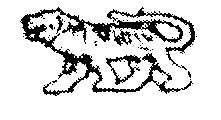 МУНИЦИПАЛЬНЫЙ КОМИТЕТГРИГОРЬЕВСКОГО СЕЛЬСКОГО ПОСЕЛЕНИЯМИХАЙЛОВСКОГО МУНИЦИПАЛЬНОГО РАЙОНАПРИМОРСКОГО КРАЯР Е Ш Е Н И Е22.09.2020г.                                      с. Григорьевка                                                     № 3О закреплении территорий за депутатами муниципального комитета      В связи с началом работы муниципального комитета четвертого созыва в целях повышение эффективности работы депутатского корпуса, в соответствии с Федеральным законом №131-ФЗ от 06.10.2003г. «Об общих принципах организации местного самоуправления в Российской Федерации», Уставом Григорьевского сельского поселения, муниципальный комитет:РЕШИЛ:Закрепить за депутатами муниципального комитета Григорьевского сельского поселения следующие территории:       с.АбрамовкаДепутат  Ефремова Н.П., Ефремова  – ул. ОктябрьскаяДепутат Рыбалкина С.В. – ул.Луговая, ул.НоваяДепутат Мешкова Е.В.  – ул.СоветскаяДепутат Светайло Т.Г. – ул.Юбилейная, ул.Пионерская            с.Дубки        Депутат Черная О.А.      с.НовожатковоДепутат Котух Г.А.      с.Григорьевка      Депутат Мороз  Л.В.– ул.Ленина, ул. Калинина, ул. Инструментальная ,ул.Молодёжная      Депутат Жемердей Е.А. – ул.Пионерская, ул. Первомайская ,ул.Шевченко , ул. Новая, ул.Полевая Депутат  Бабанова  Е.Н.– ул.Совхозная, ул.Утёсная,  ул.Зеленая , ул.ОктябрьскаяНастоящее решение вступает в силу с момента его принятия.Контроль за исполнением настоящего решения оставляю за собой.Глава Григорьевского сельского поселения                                                     А.С. Дрёмин